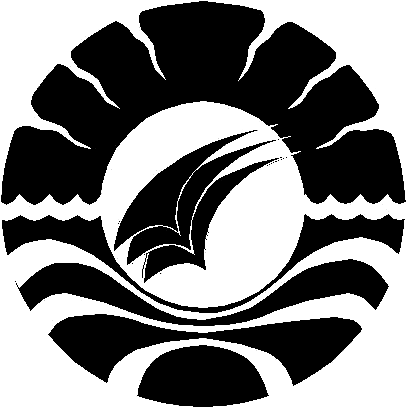 PENINGKATAN MOTIVASI BELAJAR BAHASA INDONESIA               MELALUI PENGGUNAAN ALAT BANTU DENGAR PADA SISWA TUNARUNGU      SPMPLB-B KARYA MURNI RUTENG KABUPATEN MANGGARAISKRIPSIDiajukan  Untuk Memenuhi Sebagai Persyaratan Guna Memperoleh GelarSarjana Pendidikan (S.Pd.) Pada Jurusan Pendidikan Luar Biasa StrataSatu Fakultas Ilmu Pendidikan Universitas Negeri MakassarSTEPHANUS TABURNIM. 0845242125JURUSAN PENDIDIKAN LUAR BIASAFAKULTAS ILMU PENDIDIKANUNIVERSITAS NEGERI MAKASSAR2012PERSETUJUAN  PEMBIMBINGJudul Skripsi: Peningkatan Motivasi  Belajar Bahasa Indonesia Melalui Penggunaan Alat Bantu Dengar Pada  Siswa Tunarungu di SMP-LB Karya Murni Ruteng Kabupaten Manggarai.Na m a       	: Stephanus TaburN I M    	: 0845242125Program studi 	: Pendidikan Luar BiasaFakultas	: Ilmu PendidikanSetelah diperiksa dan diteliti serta telah dilaksanakan ujian akhir pada hari Rabu tanggal 29 Agustus 2012 dan telah dinyatakan LULUS.                                                                        Makassar,    September 2012. Menyetujui :Pembimbing  I						        Pembimbing IIDrs. Mustafa ,M.si					        Drs. Nahrawi, M.SiNIP. 19660525 199203 1 002	NIP. 19490327 1972031001MengetahuiKetua Jurusan PLB FIP UNMDr. Triyanto Pristiwaluyo, M.PdNIP. 19590805 1985031 005PENGESAHAN UJIAN SKRIPSISkripsi ini telah diterima oleh panitia ujian skripsi Fakultas Ilmu Pendidikan Universitas Negeri Makassar dengan SK Dekan No. 5842/UN36.4/PP/2012 tanggal 15 Agustus 2012 dan telah diujikan pada hari Rabu tanggal 29 Agustus 2012 sebagai persyaratan memperoleh gelar Sarjana Pendidikan pada Jurusan Pendidikan Luar Biasa dan telah dinyatakan LULUS.						Disahkan oleh,						PD. Bidang Akademik						Universitas Negeri MakassarDrs. M.Ali Latif Amri, M.PdNIP. 19611231 198702 1 045Panitia Ujian :Ketua		: Drs. M. Ali Latif  Amri, M.Pd	   (…………………..)Sekretaris		: Dr. Triyanto Pristiwaluyo, M.Pd	   (…………………..)Pembimbing 1	: Drs. Mustafa, M.Si			   (…………………..)Pembimbing 2	: Drs. Nahrawi, M.Si			   (…………………..)Penguji 1		: Dra. Dwiyatmi Sulasminah, M.Pd	   (…………………..)Penguji 2		: Dr. Abdul Saman, S.Pd, M.Si. Kons   (…………………..)PERNYATAAN KEASLIAN SKRIPSISaya yang bertanda tangan di bawah ini : Nama				: Stephanus TaburNIM				: 0845242125Jurusan/Program Studi	: Pendidikan Luar Biasa    Judul Skripsi          	 : Peningkatan Motivasi Belajar Bahasa Indonesia   Melalui  Penggunaan Alat Bantu Dengar Pada Siswa Tuna Rungu	di SMPLB-B Karya Murni Ruteng    Kabupaten ManggaraiMenyatakan dengan sebenarnya bahwa Skripsi yang saya tulis ini benar merupakan hasil karya saya sendiri dan bukan merupakan pengambilalihan tulisan atau pikiran orang lain yang saya akui sebagai hasil tulisan atau pikiran sendiri.Apabila di kemudian hari terbukti atau dapat dibuktikan bahwa skripsi ini hasil jiplakan, maka saya bersedia menerima sanksi atas perbuatan tersebut sesuai ketentuan yang berlaku.							Makassar,    September  2012							Yang membuat pernyataan						                     Stephanus Tabur							         NIM: 0845242125MOTTO DAN PERSEMBAHANIlmu Pengetahuan adalah Pelita penerang kegelapan duniaBerilah hidupmu sebagai pengabdi untuk sesama lewat pengetahuanKupersembahkan karya ini untuk kedua orang tua, istri, dan ketiga        anakku tercinta yang selalu memberikan motivasi dan                          doa demi keberhasilankuABSTRAKStephanus Tabur, 2012. Peningkatan Motivasi Belajar Bahasa Indonesia Melalui Penggunaan Alat Bantu Dengar padaSiswa Tuna rungu di SMPLB-B Karya Murni Ruteng Kabupaten Manggarai. Skripsi dibimbing oleh Drs. Mustafa, M.Si dan Drs. Nahrawi, M.Si. Fakultas Ilmu Pendidikan. Universitas Negeri Makassar. Masalah dalam penelitian adalah rendahnya motivasi belajar siswa tuna rungu lemah pendengaran di SMPLB-B Karya Murni Ruteng Kabupaten Manggarai. Penelitian ini bertujuan untuk mengetahui apakah ada peningkatan motivasi belajar bahasa Indonesia siswa tunarungu lemah pendengaran melalui penggunaan alat bantu dengar. Penelitian ini merupakan penelitian kualitatif dan jenis penelitian deskriptif. Unit analisis data sebanyak 3 orang siswa tunarungu lemah pendengaran SMPLB-B Karya Murni Ruteng tahun ajaran 2011/2012. Pengumpulan data ditempuh dengan teknik observasi dan teknik wawancara, sedangkan analisis data yang digunakan adalah analisis deskriptif. Hasil penelitian menunjukkan bahwa motivasi belajar bahasa Indonesia tunarungu lemah pendengaran siswa SMPLB-B Karya Murni Ruteng sebelum menggunakan alat bantu dengar masih rendah. Setelah menggunakan alat bantu dengar  dalam kegiatan pembelajaran siswa SMPLB-B Karya Murni Ruteng mengalami peningkatan motivasi belajar. PRAKATA     Segala puji dan syukur penulis panjatkan ke hadirat Tuhan Yang Maha Esa yang telah memberikan kesehatan dan petunjukNya sehingga penulis dapat menyelesaikan skripsi ini.     Penulis menyadari bahwa skripsi ini dapat terselesaikan bukan semata-mata karena kemampuan dan ketekunan penulis tetapi, berkat bimbingan dan arahan dari Drs. Mustafa, M.Si selaku pembimbing I, dan Drs. Nahrawi, M.Si selaku pembimbing II yang selalu memberikan masukan berharga selama proses pembimbingan. Selain itu masih banyak pihak juga yang telah berjasa membantu penulis dalam rangka penyelesaian skripsi ini. Oleh karena itu penulis tidak  lupa menyampaikan terima kasih kepada :Prof. Dr. H. Arismunandar, M.Pd, Sebagai Rektor Universitas Negeri Makassar, yang telah memberi peluang  untuk mengikuti proses  perkulihan pada Fakultas Ilmu Pendidikan Universitas Negeri Makassar.Prof. Dr. Ismail Tolla, M.Pd. selaku Dekan Fakultas Ilmu Pendidikan Universitas Negeri Makassar, atas kebijakan dan bantuan  yang diberikan  kepada penulis  dalam mel;aksanakan penelitianDrs. M. Ali Latif, M.Pd, selaku PD I, Drs. A. Mapincara, M.Pd, selaku PD II, dan Drs. M. Faisal, M.Pd, selaku PD III, yang telah memberikan kemudahan kepada penulis dalam bidang Akademik, Administrasi dan Kemahasiswaan selama penulis menempuh pendidikan di FIP UNM. Dr. Triyanto Pristiwaluyo, M.Pd, dan Drs. Nahrawi, M.Si selaku Ketua dan Sekretaris Jurusan PLB  FIP  UNM yang bijaksana dan senantiasa meluangkan waktunya untuk membantu penulis dalam perkuliahan.Bapak.Ibu Dosen PLB  UNM yang telah banyak memberikan pengetahuan selama perkuliahan serta seluruh staf karyawan  FIP UNM yang telah memberikan bantuan demi keberhasilan penulis.Skolastika Daiman, S.Pd, selaku Kepala Sekolah SLB-B Karya Murni Ruteng yang telah banyak memberikan motivasi, bantuan demi keberhasilan penulis, sekaligus sebagai pemimpin di mana penulis mengadakan penelitian.Guru Mata Pelajaran bahasa Indonesia  yang telah membantu penulis dalam hal melakukan observasi selama kegiatan pembelajaran di dalam kelas. Kedua orang tua, isteri tercinta dan anak-anak yang telah banyak memberikan dukungan moril dan spiritual demi keberhasilan penulis. Rekan-rekan mahasiswa dan guru-guru di SLB-B Karya Murni Ruteng, yang telah banyak memberikan motivasi untuk penulis.Akhirnya segala pengorbanan dan bantuan yang selama ini telah saya terima, penulis serahkan kepada Tuhan semoga Dialah membalasnya.							Makassar, September 2012.DAFTAR  ISIHalamanHALAMAN JUDUL……………………………………………….        	      iPERSETUJUAN PEMBIMBING………………………………….        	      iiLEMBARAN PENGESAHAN………………………….................	     	      iiiPERNYATAAN KEASLIAN..……………………………………	     	      ivMOTTO DAN PERSEMBAHAN..………………………………		      vABSTRAK………………………………………………………….		      viPRAKATA…………………………………………………………		     viiDAFTAR ISI……………………………………………………….	                ixDAFTAR GAMBAR……………………………………………..                  xDAFTAR TABEL………………………………………………...                 xiBAB  I. PENDAHULUAN…………………………………………               1Latar Belakang Masalah…………………………………	      1Rumusan Masalah ………………………………………	      3Tujuan Penelitian ………………………………………..	      4Manfaat Penelitian ………………………………………             4			      BAB II. KAJIAN PUSTAKA,KERANGKA PIKIR DAN	PERTANYAAN PENELITIAN…………………………….		      6Kajian Pustaka ………………………………………….	      6Konsep Dasar Anak Tuna rungu…………………….	      6Motivasi Belajar………………………………………	      18Cara Mengukur Motivasi Belajar……………………	      24Alat Bantu Dengar…………………………………..              28Fungsi Alat Bantu Dengar………………………….	…             29Kerangka Pikir……………………………………………            30              Pertanyaan Penelitian …………………………………..             32BAB III. METODE PENELITIAN …………………………             33	      Pendekatan dan Jenis Penelitian ………………………..	      33Fokus Penelitian ………………………………………...	      33Deskripsi Lokasi dan Setting Penelitian ………………..             34	      Unit Analisis …………………………………………….             35	       Teknik Pengumpulan Data ……………………………..		      36Analisis dan Validasi Data …………………………….. 	      37BAB IV. HASIL PENELITIAN DAN PEMBAHASAN…………		      39Hasil Penelitian …………………………………………	      39Pembahasan …………………………………………….		      43BAB V. KESIMPULAN DAN SARAN ………………………….		      47Kesimpulan ……………………………………………..	      47Saran ……………………………………………………	      47DAFTAR PUSTAKA ……………………………………………..		      49LAMPIRAN-LAMPIRANDAFTAR RIWAYAT HIDUPRIWAYAT HIDUPStephanus Tabur dilahirkan di Manggarai, Kecamatan Poco Ranaka, Kabupaten Manggarai Timur, Propinsi Nusa Tenggara Timur, pada tanggal 18 Pebruari 1966. Stephanus Tabur adalah anak pertama dari lima bersaudara dari pasangan Bapak Yohanes Benggot dan Ibu Maria Manur. 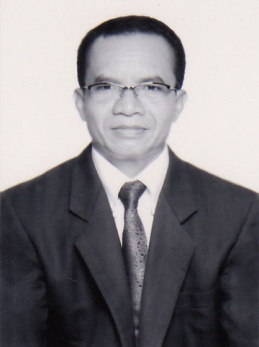 Pendidikan yang pernah ditempuh, Sekolah Dasar di SD Katolik Tontang , Kecamatan Poco Ranaka, Kabupaten Manggarai Timur, tahun 1978, dan melanjutkan ke SMP Palapa Ende,Kecamatan Ende, Kabupaten Ende,Propinsi Nusa Tenggara Timur, tamat 1981. Kemudian meneruskan sekolah ke SMA Widya Bhakti Ruteng, Kecamatan Langke Rembong, Kabupaten Manggarai, Propinsi Nusa Tenggara Timur, tamat tahun 1984. Pada tahun 1989 melanjutkan pendidikan ke PGSMTP Negeri Dili, Kecamatan Dili Barat, Propinsi Timor Timur, dan tamat tahun 1990. Selanjutnya tahun 2008 mengikuti kuliah program kualifikasi S1 jurusan Pendidikan Luar Biasa di Universitas Negeri Makassar. Pada tahun 1990 bekerja sebagai guru di SMPK Santa Maria Goretty Viqueque, Kecamatan Viqueque, Kabupaten Viqueque, Propinsi Timor Timur. Pada tanggal 13 November 2000, diterima sebagai guru di SLB-B Karya Murni Ruteng, Kecamatan Langke Rembong, Kabupaten Maggarai, Propinsi Nusa Tenggara Timur.